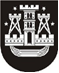 KLAIPĖDOS MIESTO SAVIVALDYBĖS TARYBASPRENDIMASDĖL KLAIPĖDOS MIESTO SAVIVALDYBĖS TARYBOS 2018 M. KOVO 29 D. SPRENDIMO NR. T2-74 „DĖL KULTŪROS IR MENO TARYBOS NUOSTATŲ PATVIRTINIMO“ PAKEITIMO2022 m. birželio 22 d. Nr. T2-153KlaipėdaVadovaudamasi Lietuvos Respublikos vietos savivaldos įstatymo 18 straipsnio 1 dalimi, Klaipėdos miesto savivaldybės taryba nusprendžia:1. Pakeisti Kultūros ir meno tarybos nuostatus, patvirtintus Klaipėdos miesto savivaldybės tarybos 2018 m. kovo 29 d. sprendimu Nr. T2-74 „Dėl Kultūros ir meno tarybos nuostatų patvirtinimo“, ir juos išdėstyti nauja redakcija (pridedama).2. Skelbti šį sprendimą Teisės aktų registre ir Klaipėdos miesto savivaldybės interneto svetainėje.Savivaldybės merasVytautas Grubliauskas